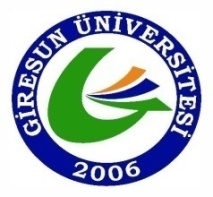 T.C.GİRESUN ÜNİVERSİTESİDereli Meslek Yüksekokulu MüdürlüğüMazeret Sınavı Başvuru DilekçesiT.C.GİRESUN ÜNİVERSİTESİDereli Meslek Yüksekokulu MüdürlüğüMazeret Sınavı Başvuru DilekçesiT.C.GİRESUN ÜNİVERSİTESİDereli Meslek Yüksekokulu MüdürlüğüMazeret Sınavı Başvuru Dilekçesi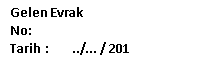 Öğrencinin:Adı – SoyadıOkul NumarasıBölümü- SınıfıCep TelefonuElektronik Mektup (El-Mek) Adresi              Mazeretim nedeniyle sınav/sınavlarıma katılamadım. Aşağıda belirttiğim ders / derslerim için mazeret sınavı açılması konusunda gereğini arz ederim.                                                                                                           …/…./…..                                                                                               Dilekçenin verildiği tarih                imza              Mazeretim nedeniyle sınav/sınavlarıma katılamadım. Aşağıda belirttiğim ders / derslerim için mazeret sınavı açılması konusunda gereğini arz ederim.                                                                                                           …/…./…..                                                                                               Dilekçenin verildiği tarih                imza              Mazeretim nedeniyle sınav/sınavlarıma katılamadım. Aşağıda belirttiğim ders / derslerim için mazeret sınavı açılması konusunda gereğini arz ederim.                                                                                                           …/…./…..                                                                                               Dilekçenin verildiği tarih                imza              Mazeretim nedeniyle sınav/sınavlarıma katılamadım. Aşağıda belirttiğim ders / derslerim için mazeret sınavı açılması konusunda gereğini arz ederim.                                                                                                           …/…./…..                                                                                               Dilekçenin verildiği tarih                imza              Mazeretim nedeniyle sınav/sınavlarıma katılamadım. Aşağıda belirttiğim ders / derslerim için mazeret sınavı açılması konusunda gereğini arz ederim.                                                                                                           …/…./…..                                                                                               Dilekçenin verildiği tarih                imza              Mazeretim nedeniyle sınav/sınavlarıma katılamadım. Aşağıda belirttiğim ders / derslerim için mazeret sınavı açılması konusunda gereğini arz ederim.                                                                                                           …/…./…..                                                                                               Dilekçenin verildiği tarih                imza              Mazeretim nedeniyle sınav/sınavlarıma katılamadım. Aşağıda belirttiğim ders / derslerim için mazeret sınavı açılması konusunda gereğini arz ederim.                                                                                                           …/…./…..                                                                                               Dilekçenin verildiği tarih                imzaMazeret nedeniyle girilmeyen sınav/sınavlarMazeret nedeniyle girilmeyen sınav/sınavlarMazeret nedeniyle girilmeyen sınav/sınavlarMazeret nedeniyle girilmeyen sınav/sınavlarMazeret nedeniyle girilmeyen sınav/sınavlarMazeret nedeniyle girilmeyen sınav/sınavlarMazeret nedeniyle girilmeyen sınav/sınavlarDersin Kodu ve Adı Dersin Kodu ve Adı Dersin Alındığı Bölüm ve ŞubesiSınav Türü (1.Vize, 2.Vize)Sınav Türü (1.Vize, 2.Vize)Sınav TarihiSınav SaatiİLGİLİ  YÖNETMELİK MADDESİ*GİRESUN ÜNİVERSİTESİ ÖNLİSANS VE LİSANS EĞİTİM ÖĞRETİM YÖNETMELİĞİMADDE 20 – (1) Haklı ve geçerli nedenlerle sınavlara giremeyen öğrencilerin, mazeretlerini sınav tarihini takip eden beş iş günü içerisinde ilgili birime yazılı olarak bildirmeleri gerekir. Mazeretleri ilgili yönetim kurulunca kabul edilenler, sınav hakkını Üniversite tarafından belirlenen mazeret sınav döneminde kullanırlar. Yılsonu sınavlarının mazereti bütünleme sınavında uygulanır, bütünleme sınavının mazereti yapılmaz.                       (2) Aynı gün ve saatte sınavları çakışan öğrencilere, ilgili birime bir dilekçeyle başvurmaları halinde, giremedikleri sınavlar için mazeret sınavı hakkı tanınır.İLGİLİ  YÖNETMELİK MADDESİ*GİRESUN ÜNİVERSİTESİ ÖNLİSANS VE LİSANS EĞİTİM ÖĞRETİM YÖNETMELİĞİMADDE 20 – (1) Haklı ve geçerli nedenlerle sınavlara giremeyen öğrencilerin, mazeretlerini sınav tarihini takip eden beş iş günü içerisinde ilgili birime yazılı olarak bildirmeleri gerekir. Mazeretleri ilgili yönetim kurulunca kabul edilenler, sınav hakkını Üniversite tarafından belirlenen mazeret sınav döneminde kullanırlar. Yılsonu sınavlarının mazereti bütünleme sınavında uygulanır, bütünleme sınavının mazereti yapılmaz.                       (2) Aynı gün ve saatte sınavları çakışan öğrencilere, ilgili birime bir dilekçeyle başvurmaları halinde, giremedikleri sınavlar için mazeret sınavı hakkı tanınır.İLGİLİ  YÖNETMELİK MADDESİ*GİRESUN ÜNİVERSİTESİ ÖNLİSANS VE LİSANS EĞİTİM ÖĞRETİM YÖNETMELİĞİMADDE 20 – (1) Haklı ve geçerli nedenlerle sınavlara giremeyen öğrencilerin, mazeretlerini sınav tarihini takip eden beş iş günü içerisinde ilgili birime yazılı olarak bildirmeleri gerekir. Mazeretleri ilgili yönetim kurulunca kabul edilenler, sınav hakkını Üniversite tarafından belirlenen mazeret sınav döneminde kullanırlar. Yılsonu sınavlarının mazereti bütünleme sınavında uygulanır, bütünleme sınavının mazereti yapılmaz.                       (2) Aynı gün ve saatte sınavları çakışan öğrencilere, ilgili birime bir dilekçeyle başvurmaları halinde, giremedikleri sınavlar için mazeret sınavı hakkı tanınır.İLGİLİ  YÖNETMELİK MADDESİ*GİRESUN ÜNİVERSİTESİ ÖNLİSANS VE LİSANS EĞİTİM ÖĞRETİM YÖNETMELİĞİMADDE 20 – (1) Haklı ve geçerli nedenlerle sınavlara giremeyen öğrencilerin, mazeretlerini sınav tarihini takip eden beş iş günü içerisinde ilgili birime yazılı olarak bildirmeleri gerekir. Mazeretleri ilgili yönetim kurulunca kabul edilenler, sınav hakkını Üniversite tarafından belirlenen mazeret sınav döneminde kullanırlar. Yılsonu sınavlarının mazereti bütünleme sınavında uygulanır, bütünleme sınavının mazereti yapılmaz.                       (2) Aynı gün ve saatte sınavları çakışan öğrencilere, ilgili birime bir dilekçeyle başvurmaları halinde, giremedikleri sınavlar için mazeret sınavı hakkı tanınır.İLGİLİ  YÖNETMELİK MADDESİ*GİRESUN ÜNİVERSİTESİ ÖNLİSANS VE LİSANS EĞİTİM ÖĞRETİM YÖNETMELİĞİMADDE 20 – (1) Haklı ve geçerli nedenlerle sınavlara giremeyen öğrencilerin, mazeretlerini sınav tarihini takip eden beş iş günü içerisinde ilgili birime yazılı olarak bildirmeleri gerekir. Mazeretleri ilgili yönetim kurulunca kabul edilenler, sınav hakkını Üniversite tarafından belirlenen mazeret sınav döneminde kullanırlar. Yılsonu sınavlarının mazereti bütünleme sınavında uygulanır, bütünleme sınavının mazereti yapılmaz.                       (2) Aynı gün ve saatte sınavları çakışan öğrencilere, ilgili birime bir dilekçeyle başvurmaları halinde, giremedikleri sınavlar için mazeret sınavı hakkı tanınır.İLGİLİ  YÖNETMELİK MADDESİ*GİRESUN ÜNİVERSİTESİ ÖNLİSANS VE LİSANS EĞİTİM ÖĞRETİM YÖNETMELİĞİMADDE 20 – (1) Haklı ve geçerli nedenlerle sınavlara giremeyen öğrencilerin, mazeretlerini sınav tarihini takip eden beş iş günü içerisinde ilgili birime yazılı olarak bildirmeleri gerekir. Mazeretleri ilgili yönetim kurulunca kabul edilenler, sınav hakkını Üniversite tarafından belirlenen mazeret sınav döneminde kullanırlar. Yılsonu sınavlarının mazereti bütünleme sınavında uygulanır, bütünleme sınavının mazereti yapılmaz.                       (2) Aynı gün ve saatte sınavları çakışan öğrencilere, ilgili birime bir dilekçeyle başvurmaları halinde, giremedikleri sınavlar için mazeret sınavı hakkı tanınır.İLGİLİ  YÖNETMELİK MADDESİ*GİRESUN ÜNİVERSİTESİ ÖNLİSANS VE LİSANS EĞİTİM ÖĞRETİM YÖNETMELİĞİMADDE 20 – (1) Haklı ve geçerli nedenlerle sınavlara giremeyen öğrencilerin, mazeretlerini sınav tarihini takip eden beş iş günü içerisinde ilgili birime yazılı olarak bildirmeleri gerekir. Mazeretleri ilgili yönetim kurulunca kabul edilenler, sınav hakkını Üniversite tarafından belirlenen mazeret sınav döneminde kullanırlar. Yılsonu sınavlarının mazereti bütünleme sınavında uygulanır, bütünleme sınavının mazereti yapılmaz.                       (2) Aynı gün ve saatte sınavları çakışan öğrencilere, ilgili birime bir dilekçeyle başvurmaları halinde, giremedikleri sınavlar için mazeret sınavı hakkı tanınır.Ekler: 1-          2-Ekler: 1-          2-Ekler: 1-          2-Ekler: 1-          2-Ekler: 1-          2-Ekler: 1-          2-Ekler: 1-          2-